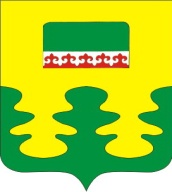 Об утверждении отчета об исполнении бюджета Урмаевского сельского поселения Комсомольского района Чувашской Республики за 9 месяцев 2022 годаВ соответствии с решением Собрания депутатов Урмаевского сельского поселения Комсомольского района Чувашской Республики от 02 августа 2012 года № 4/61 «О регулировании бюджетных правоотношений в Урмаевском сельском поселении» администрация Урмаевского сельского поселения п о с т а н о в л я ет утвердить прилагаемый отчет об исполнении бюджета Урмаевского сельского поселения Комсомольского района Чувашской Республики за 9 месяцев 2022 года.Врио .главы сельского поселения                                 А.А.АрифуллинаЧĂВАШ РЕСПУБЛИКИ КОМСОМОЛЬСКИЙ  РАЙОНĚ ЧУВАШСКАЯ РЕСПУБЛИКА   КОМСОМОЛЬСКИЙ РАЙОН  ЧĂВАШ РЕСПУБЛИКИ КОМСОМОЛЬСКИЙ  РАЙОНĚ АДМИНИСТРАЦИЯУРМАЕВСКОГО  СЕЛЬСКОГОПОСЕЛЕНИЯ ПОСТАНОВЛЕНИЕ12.10.2022г. №44с. УрмаевоУРМАЕЛ  ЯЛ ПОСЕЛЕНИЙĚН АДМИНИСТРАЦИĔ                    ЙЫШАНУ                                                                        12.10.2022г. №44Урмаел  ялěАДМИНИСТРАЦИЯУРМАЕВСКОГО  СЕЛЬСКОГОПОСЕЛЕНИЯ ПОСТАНОВЛЕНИЕ12.10.2022г. №44с. УрмаевоУТВЕРЖДЕНУТВЕРЖДЕНпостановлением администрации                                                                                                                     Урмаевского сельского поселения                                                                                                           Комсомольского района Чувашской Республики                                                                                               от    2022 г.          постановлением администрации                                                                                                                     Урмаевского сельского поселения                                                                                                           Комсомольского района Чувашской Республики                                                                                               от    2022 г.          постановлением администрации                                                                                                                     Урмаевского сельского поселения                                                                                                           Комсомольского района Чувашской Республики                                                                                               от    2022 г.           ОТЧЕТ ОБ ИСПОЛНЕНИИ БЮДЖЕТА                                                                                                                                                                                                                                                                                                                                                                                                                                              ОТЧЕТ ОБ ИСПОЛНЕНИИ БЮДЖЕТА                                                                                                                                                                                                                                                                                                                                                                                                                                              ОТЧЕТ ОБ ИСПОЛНЕНИИ БЮДЖЕТА                                                                                                                                                                                                                                                                                                                                                                                                                                              ОТЧЕТ ОБ ИСПОЛНЕНИИ БЮДЖЕТА                                                                                                                                                                                                                                                                                                                                                                                                                                              ОТЧЕТ ОБ ИСПОЛНЕНИИ БЮДЖЕТА                                                                                                                                                                                                                                                                                                                                                                                                                                             УРМАЕВСКОГО СЕЛЬСКОГО ПОСЕЛЕНИЯ КОМСОМОЛЬСКОГО РАЙОНА ЧУВАШСКОЙ РЕСПУБЛИКИУРМАЕВСКОГО СЕЛЬСКОГО ПОСЕЛЕНИЯ КОМСОМОЛЬСКОГО РАЙОНА ЧУВАШСКОЙ РЕСПУБЛИКИУРМАЕВСКОГО СЕЛЬСКОГО ПОСЕЛЕНИЯ КОМСОМОЛЬСКОГО РАЙОНА ЧУВАШСКОЙ РЕСПУБЛИКИУРМАЕВСКОГО СЕЛЬСКОГО ПОСЕЛЕНИЯ КОМСОМОЛЬСКОГО РАЙОНА ЧУВАШСКОЙ РЕСПУБЛИКИУРМАЕВСКОГО СЕЛЬСКОГО ПОСЕЛЕНИЯ КОМСОМОЛЬСКОГО РАЙОНА ЧУВАШСКОЙ РЕСПУБЛИКИза 9 месяцев 2022 годаза 9 месяцев 2022 годаза 9 месяцев 2022 годаза 9 месяцев 2022 годаза 9 месяцев 2022 года1. Доходы бюджета1. Доходы бюджета1. Доходы бюджета1. Доходы бюджета1. Доходы бюджета Наименование показателяКод строкиКод дохода по бюджетной классификацииУтвержденные бюджетные назначенияИсполнено Наименование показателяКод строкиКод дохода по бюджетной классификацииУтвержденные бюджетные назначенияИсполнено Наименование показателяКод строкиКод дохода по бюджетной классификацииУтвержденные бюджетные назначенияИсполнено12345Доходы бюджета - всего010x20 775 793,7012 070 981,12в том числе:  НАЛОГОВЫЕ И НЕНАЛОГОВЫЕ ДОХОДЫ010000 1 00 00000 00 0000 0004 787 482,001 452 299,84  НАЛОГИ НА ПРИБЫЛЬ, ДОХОДЫ010000 1 01 00000 00 0000 000179 500,00170 380,99  Налог на доходы физических лиц010000 1 01 02000 01 0000 110179 500,00170 380,99  Налог на доходы физических лиц с доходов, источником которых является налоговый агент, за исключением доходов, в отношении которых исчисление и уплата налога осуществляются в соответствии со статьями 227, 227.1 и 228 Налогового кодекса Российской Федерации010000 1 01 02010 01 0000 110179 500,00137 735,09  Налог на доходы физических лиц с доходов, полученных от осуществления деятельности физическими лицами, зарегистрированными в качестве индивидуальных предпринимателей, нотариусов, занимающихся частной практикой, адвокатов, учредивших адвокатские кабинеты, и других лиц, занимающихся частной практикой в соответствии со статьей 227 Налогового кодекса Российской Федерации010000 1 01 02020 01 0000 110-17 882,83  Налог на доходы физических лиц с доходов, полученных физическими лицами в соответствии со статьей 228 Налогового кодекса Российской Федерации010000 1 01 02030 01 0000 110-14 763,04  Налог на доходы физических лиц в части суммы налога, превышающей 650 000 рублей, относящейся к части налоговой базы, превышающей 5 000 000 рублей (за исключением налога на доходы физических лиц с сумм прибыли контролируемой иностранной компании, в том числе фиксированной прибыли контролируемой иностранной компании)010000 1 01 02080 01 0000 110-0,03  НАЛОГИ НА ТОВАРЫ (РАБОТЫ, УСЛУГИ), РЕАЛИЗУЕМЫЕ НА ТЕРРИТОРИИ РОССИЙСКОЙ ФЕДЕРАЦИИ010000 1 03 00000 00 0000 000811 600,00698 156,30  Акцизы по подакцизным товарам (продукции), производимым на территории Российской Федерации010000 1 03 02000 01 0000 110811 600,00698 156,30  Доходы от уплаты акцизов на дизельное топливо, подлежащие распределению между бюджетами субъектов Российской Федерации и местными бюджетами с учетом установленных дифференцированных нормативов отчислений в местные бюджеты010000 1 03 02230 01 0000 110367 000,00341 364,08  Доходы от уплаты акцизов на дизельное топливо, подлежащие распределению между бюджетами субъектов Российской Федерации и местными бюджетами с учетом установленных дифференцированных нормативов отчислений в местные бюджеты (по нормативам, установленным федеральным законом о федеральном бюджете в целях формирования дорожных фондов субъектов Российской Федерации)010000 1 03 02231 01 0000 110367 000,00341 364,08  Доходы от уплаты акцизов на моторные масла для дизельных и (или) карбюраторных (инжекторных) двигателей, подлежащие распределению между бюджетами субъектов Российской Федерации и местными бюджетами с учетом установленных дифференцированных нормативов отчислений в местные бюджеты010000 1 03 02240 01 0000 1102 000,001 931,22  Доходы от уплаты акцизов на моторные масла для дизельных и (или) карбюраторных (инжекторных) двигателей, подлежащие распределению между бюджетами субъектов Российской Федерации и местными бюджетами с учетом установленных дифференцированных нормативов отчислений в местные бюджеты (по нормативам, установленным федеральным законом о федеральном бюджете в целях формирования дорожных фондов субъектов Российской Федерации)010000 1 03 02241 01 0000 1102 000,001 931,22  Доходы от уплаты акцизов на автомобильный бензин, подлежащие распределению между бюджетами субъектов Российской Федерации и местными бюджетами с учетом установленных дифференцированных нормативов отчислений в местные бюджеты010000 1 03 02250 01 0000 110488 600,00392 967,65  Доходы от уплаты акцизов на автомобильный бензин, подлежащие распределению между бюджетами субъектов Российской Федерации и местными бюджетами с учетом установленных дифференцированных нормативов отчислений в местные бюджеты (по нормативам, установленным федеральным законом о федеральном бюджете в целях формирования дорожных фондов субъектов Российской Федерации)010000 1 03 02251 01 0000 110488 600,00392 967,65  Доходы от уплаты акцизов на прямогонный бензин, подлежащие распределению между бюджетами субъектов Российской Федерации и местными бюджетами с учетом установленных дифференцированных нормативов отчислений в местные бюджеты010000 1 03 02260 01 0000 110-46 000,00-38 106,65  Доходы от уплаты акцизов на прямогонный бензин, подлежащие распределению между бюджетами субъектов Российской Федерации и местными бюджетами с учетом установленных дифференцированных нормативов отчислений в местные бюджеты (по нормативам, установленным федеральным законом о федеральном бюджете в целях формирования дорожных фондов субъектов Российской Федерации)010000 1 03 02261 01 0000 110-46 000,00-38 106,65  НАЛОГИ НА СОВОКУПНЫЙ ДОХОД010000 1 05 00000 00 0000 00096 810,00124 278,89  Единый сельскохозяйственный налог010000 1 05 03000 01 0000 11096 810,00124 278,89  Единый сельскохозяйственный налог010000 1 05 03010 01 0000 11096 810,00124 278,89  НАЛОГИ НА ИМУЩЕСТВО010000 1 06 00000 00 0000 0003 465 900,00127 879,51  Налог на имущество физических лиц010000 1 06 01000 00 0000 1102 504 000,0047 273,77  Налог на имущество физических лиц, взимаемый по ставкам, применяемым к объектам налогообложения, расположенным в границах сельских поселений010000 1 06 01030 10 0000 1102 504 000,0047 273,77  Земельный налог010000 1 06 06000 00 0000 110961 900,0080 605,74  Земельный налог с организаций010000 1 06 06030 00 0000 110240 400,008 304,37  Земельный налог с организаций, обладающих земельным участком, расположенным в границах сельских поселений010000 1 06 06033 10 0000 110240 400,008 304,37  Земельный налог с физических лиц010000 1 06 06040 00 0000 110721 500,0072 301,37  Земельный налог с физических лиц, обладающих земельным участком, расположенным в границах сельских поселений010000 1 06 06043 10 0000 110721 500,0072 301,37  ГОСУДАРСТВЕННАЯ ПОШЛИНА010000 1 08 00000 00 0000 0002 000,001 350,00  Государственная пошлина за совершение нотариальных действий (за исключением действий, совершаемых консульскими учреждениями Российской Федерации)010000 1 08 04000 01 0000 1102 000,001 350,00  Государственная пошлина за совершение нотариальных действий должностными лицами органов местного самоуправления, уполномоченными в соответствии с законодательными актами Российской Федерации на совершение нотариальных действий010000 1 08 04020 01 0000 1102 000,001 350,00  ДОХОДЫ ОТ ИСПОЛЬЗОВАНИЯ ИМУЩЕСТВА, НАХОДЯЩЕГОСЯ В ГОСУДАРСТВЕННОЙ И МУНИЦИПАЛЬНОЙ СОБСТВЕННОСТИ010000 1 11 00000 00 0000 00012 000,00-  Доходы, получаемые в виде арендной либо иной платы за передачу в возмездное пользование государственного и муниципального имущества (за исключением имущества бюджетных и автономных учреждений, а также имущества государственных и муниципальных унитарных предприятий, в том числе казенных)010000 1 11 05000 00 0000 12012 000,00-  Доходы, получаемые в виде арендной платы за земли после разграничения государственной собственности на землю, а также средства от продажи права на заключение договоров аренды указанных земельных участков (за исключением земельных участков бюджетных и автономных учреждений)010000 1 11 05020 00 0000 12012 000,00-  Доходы, получаемые в виде арендной платы, а также средства от продажи права на заключение договоров аренды за земли, находящиеся в собственности сельских поселений (за исключением земельных участков муниципальных бюджетных и автономных учреждений)010000 1 11 05025 10 0000 12012 000,00-  ШТРАФЫ, САНКЦИИ, ВОЗМЕЩЕНИЕ УЩЕРБА010000 1 16 00000 00 0000 000-15 510,15  Штрафы, неустойки, пени, уплаченные в соответствии с законом или договором в случае неисполнения или ненадлежащего исполнения обязательств перед государственным (муниципальным) органом, органом управления государственным внебюджетным фондом, казенным учреждением, Центральным банком Российской Федерации, иной организацией, действующей от имени Российской Федерации010000 1 16 07000 00 0000 140-15 510,15  Штрафы, неустойки, пени, уплаченные в случае просрочки исполнения поставщиком (подрядчиком, исполнителем) обязательств, предусмотренных государственным (муниципальным) контрактом010000 1 16 07010 00 0000 140-15 510,15  Штрафы, неустойки, пени, уплаченные в случае просрочки исполнения поставщиком (подрядчиком, исполнителем) обязательств, предусмотренных муниципальным контрактом, заключенным муниципальным органом, казенным учреждением сельского поселения010000 1 16 07010 10 0000 140-15 510,15  ПРОЧИЕ НЕНАЛОГОВЫЕ ДОХОДЫ010000 1 17 00000 00 0000 000219 672,00314 744,00  Инициативные платежи010000 1 17 15000 00 0000 150219 672,00314 744,00  Инициативные платежи, зачисляемые в бюджеты сельских поселений010000 1 17 15030 10 0000 150219 672,00314 744,00  БЕЗВОЗМЕЗДНЫЕ ПОСТУПЛЕНИЯ010000 2 00 00000 00 0000 00015 988 311,7010 618 681,28  БЕЗВОЗМЕЗДНЫЕ ПОСТУПЛЕНИЯ ОТ ДРУГИХ БЮДЖЕТОВ БЮДЖЕТНОЙ СИСТЕМЫ РОССИЙСКОЙ ФЕДЕРАЦИИ010000 2 02 00000 00 0000 00015 988 311,7010 543 881,28  Дотации бюджетам бюджетной системы Российской Федерации010000 2 02 10000 00 0000 1508 569 716,006 428 739,00  Дотации на выравнивание бюджетной обеспеченности010000 2 02 15001 00 0000 1508 569 716,006 428 739,00  Дотации бюджетам сельских поселений на выравнивание бюджетной обеспеченности из бюджета субъекта Российской Федерации010000 2 02 15001 10 0000 1508 569 716,006 428 739,00  Субсидии бюджетам бюджетной системы Российской Федерации (межбюджетные субсидии)010000 2 02 20000 00 0000 1504 092 763,003 802 850,38  Субсидии бюджетам на осуществление дорожной деятельности в отношении автомобильных дорог общего пользования, а также капитального ремонта и ремонта дворовых территорий многоквартирных домов, проездов к дворовым территориям многоквартирных домов населенных пунктов010000 2 02 20216 00 0000 1501 152 961,00980 235,00  Субсидии бюджетам сельских поселений на осуществление дорожной деятельности в отношении автомобильных дорог общего пользования, а также капитального ремонта и ремонта дворовых территорий многоквартирных домов, проездов к дворовым территориям многоквартирных домов населенных пунктов010000 2 02 20216 10 0000 1501 152 961,00980 235,00  Прочие субсидии010000 2 02 29999 00 0000 1502 939 802,002 822 615,38  Прочие субсидии бюджетам сельских поселений010000 2 02 29999 10 0000 1502 939 802,002 822 615,38  Субвенции бюджетам бюджетной системы Российской Федерации010000 2 02 30000 00 0000 1503 220 143,70206 602,90  Субвенции местным бюджетам на выполнение передаваемых полномочий субъектов Российской Федерации010000 2 02 30024 00 0000 1502 970 480,7021 438,90  Субвенции бюджетам сельских поселений на выполнение передаваемых полномочий субъектов Российской Федерации010000 2 02 30024 10 0000 1502 970 480,7021 438,90  Субвенции бюджетам на осуществление первичного воинского учета органами местного самоуправления поселений, муниципальных и городских округов010000 2 02 35118 00 0000 150249 663,00185 164,00  Субвенции бюджетам сельских поселений на осуществление первичного воинского учета органами местного самоуправления поселений, муниципальных и городских округов010000 2 02 35118 10 0000 150249 663,00185 164,00  Иные межбюджетные трансферты010000 2 02 40000 00 0000 150105 689,00105 689,00  Прочие межбюджетные трансферты, передаваемые бюджетам010000 2 02 49999 00 0000 150105 689,00105 689,00  Прочие межбюджетные трансферты, передаваемые бюджетам сельских поселений010000 2 02 49999 10 0000 150105 689,00105 689,00  ПРОЧИЕ БЕЗВОЗМЕЗДНЫЕ ПОСТУПЛЕНИЯ010000 2 07 00000 00 0000 000-74 800,00  Прочие безвозмездные поступления в бюджеты сельских поселений010000 2 07 05000 10 0000 150-74 800,00  Прочие безвозмездные поступления в бюджеты сельских поселений010000 2 07 05030 10 0000 150-74 800,00                                              2. Расходы бюджета                                              2. Расходы бюджета                                              2. Расходы бюджета                                              2. Расходы бюджета                                              2. Расходы бюджета Наименование показателяКод строкиКод расхода по бюджетной классификацииУтвержденные бюджетные назначенияИсполнено Наименование показателяКод строкиКод расхода по бюджетной классификацииУтвержденные бюджетные назначенияИсполнено Наименование показателяКод строкиКод расхода по бюджетной классификацииУтвержденные бюджетные назначенияИсполнено12345Расходы бюджета - всего200x22 914 793,7012 467 796,75в том числе:  ОБЩЕГОСУДАРСТВЕННЫЕ ВОПРОСЫ200000 0100 00 0 00 00000 0002 652 350,001 501 405,45  Функционирование Правительства Российской Федерации, высших исполнительных органов государственной власти субъектов Российской Федерации, местных администраций200000 0104 00 0 00 00000 0002 551 669,001 450 724,45  Поощрение региональной и муниципальных управленческих команд Чувашской Республики за счет средств дотации (гранта) в форме межбюджетного трансферта, предоставляемой из федерального бюджета бюджетам субъектов Российской Федерации за достижение показателей200000 0104 Ч4 1 04 55491 000105 689,00105 689,00  Фонд оплаты труда государственных (муниципальных) органов200000 0104 Ч4 1 04 55491 12181 174,0081 174,00  Взносы по обязательному социальному страхованию на выплаты денежного содержания и иные выплаты работникам государственных (муниципальных) органов200000 0104 Ч4 1 04 55491 12924 515,0024 515,00  Обеспечение функций муниципальных органов200000 0104 Ч5 Э 01 00200 0002 445 980,001 345 035,45  Фонд оплаты труда государственных (муниципальных) органов200000 0104 Ч5 Э 01 00200 1211 535 709,00902 314,78  Взносы по обязательному социальному страхованию на выплаты денежного содержания и иные выплаты работникам государственных (муниципальных) органов200000 0104 Ч5 Э 01 00200 129463 785,00266 329,82  Закупка товаров, работ, услуг в сфере информационно-коммуникационных технологий200000 0104 Ч5 Э 01 00200 242139 000,0030 855,36  Прочая закупка товаров, работ и услуг200000 0104 Ч5 Э 01 00200 244251 126,00120 003,17  Закупка энергетических ресурсов200000 0104 Ч5 Э 01 00200 24752 000,0024 332,32  Уплата прочих налогов, сборов200000 0104 Ч5 Э 01 00200 8524 360,001 200,00  Резервные фонды200000 0111 00 0 00 00000 00050 000,00-  Резервный фонд администрации муниципального образования Чувашской Республики200000 0111 Ч4 1 01 73430 00050 000,00-  Резервные средства200000 0111 Ч4 1 01 73430 87050 000,00-  Другие общегосударственные вопросы200000 0113 00 0 00 00000 00050 681,0050 681,00  Проведение мероприятий, связанных с празднованием годовщины Победы в Великой Отечественной войне200000 0113 Ц3 1 05 10640 000980,00980,00  Прочая закупка товаров, работ и услуг200000 0113 Ц3 1 05 10640 244980,00980,00  Выполнение других обязательств муниципального образования Чувашской Республики200000 0113 Ч5 Э 01 73770 00049 701,0049 701,00  Исполнение судебных актов Российской Федерации и мировых соглашений по возмещению причиненного вреда200000 0113 Ч5 Э 01 73770 83139 473,0039 473,00  Уплата иных платежей200000 0113 Ч5 Э 01 73770 85310 228,0010 228,00  НАЦИОНАЛЬНАЯ ОБОРОНА200000 0200 00 0 00 00000 000249 663,00185 164,00  Мобилизационная и вневойсковая подготовка200000 0203 00 0 00 00000 000249 663,00185 164,00  Субвенции на осуществление первичного воинского учета органами местного самоуправления поселений, муниципальных и городских округов200000 0203 Ч4 1 04 51180 000249 663,00185 164,00  Фонд оплаты труда государственных (муниципальных) органов200000 0203 Ч4 1 04 51180 121177 813,00136 795,34  Взносы по обязательному социальному страхованию на выплаты денежного содержания и иные выплаты работникам государственных (муниципальных) органов200000 0203 Ч4 1 04 51180 12953 700,0048 368,66  Прочая закупка товаров, работ и услуг200000 0203 Ч4 1 04 51180 24418 150,00-  НАЦИОНАЛЬНАЯ БЕЗОПАСНОСТЬ И ПРАВООХРАНИТЕЛЬНАЯ ДЕЯТЕЛЬНОСТЬ200000 0300 00 0 00 00000 000407 000,00287 368,00  Защита населения и территории от чрезвычайных ситуаций природного и техногенного характера, пожарная безопасность200000 0310 00 0 00 00000 000405 000,00287 368,00  Мероприятия по обеспечению пожарной безопасности муниципальных объектов200000 0310 Ц8 1 04 70280 000405 000,00287 368,00  Прочая закупка товаров, работ и услуг200000 0310 Ц8 1 04 70280 244390 500,00283 450,00  Уплата прочих налогов, сборов200000 0310 Ц8 1 04 70280 85214 500,003 918,00  Другие вопросы в области национальной безопасности и правоохранительной деятельности200000 0314 00 0 00 00000 0002 000,00-  Приобретение (изготовление) информационных материалов200000 0314 Ц8 3 04 76030 0002 000,00-  Прочая закупка товаров, работ и услуг200000 0314 Ц8 3 04 76030 2442 000,00-  НАЦИОНАЛЬНАЯ ЭКОНОМИКА200000 0400 00 0 00 00000 0007 394 072,205 943 514,94  Общеэкономические вопросы200000 0401 00 0 00 00000 00015 000,009 895,20  Организация проведения оплачиваемых общественных работ200000 0401 Ц6 1 01 72240 00010 000,009 895,20  Прочая закупка товаров, работ и услуг200000 0401 Ц6 1 01 72240 24410 000,009 895,20  Организация временного трудоустройства несовершеннолетних граждан в возрасте от 14 до 18 лет в свободное от учебы время200000 0401 Ц6 1 01 72260 0005 000,00-  Прочая закупка товаров, работ и услуг200000 0401 Ц6 1 01 72260 2445 000,00-  Сельское хозяйство и рыболовство200000 0405 00 0 00 00000 00040 607,2030 093,28  Финансовое обеспечение передаваемых государственных полномочий Чувашской Республики по организации на территории поселений, муниципальных округов и городских округов мероприятий при осуществлении деятельности по обращению с животными без владельцев, а также по расчету и предоставлению субвенций бюджетам поселений на осуществление указанных полномочий200000 0405 Ц9 7 01 12750 00028 585,2021 438,90  Прочая закупка товаров, работ и услуг200000 0405 Ц9 7 01 12750 24428 585,2021 438,90  Реализация комплекса мероприятий по борьбе с распространением борщевика Сосновского на территории Чувашской Республики200000 0405 Ц9 И 09 S6810 00012 022,008 654,38  Прочая закупка товаров, работ и услуг200000 0405 Ц9 И 09 S6810 24412 022,008 654,38  Дорожное хозяйство (дорожные фонды)200000 0409 00 0 00 00000 0007 175 465,005 797 526,46  Реализация инициативных проектов200000 0409 A6 2 01 S6570 0004 256 933,004 165 938,46  Прочая закупка товаров, работ и услуг200000 0409 A6 2 01 S6570 2444 256 933,004 165 938,46  Капитальный ремонт и ремонт автомобильных дорог общего пользования местного значения в границах населенных пунктов поселения200000 0409 Ч2 1 03 74191 000706 000,00148 438,00  Прочая закупка товаров, работ и услуг200000 0409 Ч2 1 03 74191 244706 000,00148 438,00  Содержание автомобильных дорог общего пользования местного значения в границах населенных пунктов поселения200000 0409 Ч2 1 03 74192 000455 000,0044 000,00  Прочая закупка товаров, работ и услуг200000 0409 Ч2 1 03 74192 244455 000,0044 000,00  Капитальный ремонт и ремонт автомобильных дорог общего пользования местного значения в границах населенных пунктов поселения200000 0409 Ч2 1 03 S4191 0001 281 067,001 089 150,00  Прочая закупка товаров, работ и услуг200000 0409 Ч2 1 03 S4191 2441 281 067,001 089 150,00  Содержание автомобильных дорог общего пользования местного значения в границах населенных пунктов поселения200000 0409 Ч2 1 03 S4192 000476 465,00350 000,00  Прочая закупка товаров, работ и услуг200000 0409 Ч2 1 03 S4192 244476 465,00350 000,00  Другие вопросы в области национальной экономики200000 0412 00 0 00 00000 000163 000,00106 000,00  Формирование земельных участков, предназначенных для предоставления многодетным семьям в собственность бесплатно200000 0412 A4 1 02 74790 00050 000,00-  Прочая закупка товаров, работ и услуг200000 0412 A4 1 02 74790 24450 000,00-  Проведение землеустроительных (кадастровых) работ по земельным участкам, находящимся в собственности муниципального образования, и внесение сведений в кадастр недвижимости200000 0412 A4 1 02 77590 00023 000,0016 000,00  Прочая закупка товаров, работ и услуг200000 0412 A4 1 02 77590 24423 000,0016 000,00  Актуализация документов территориального планирования с использованием цифровой картографической основы и внесение изменений в правила землепользования и застройки200000 0412 Ч9 1 01 73020 00090 000,0090 000,00  Прочая закупка товаров, работ и услуг200000 0412 Ч9 1 01 73020 24490 000,0090 000,00  ЖИЛИЩНО-КОММУНАЛЬНОЕ ХОЗЯЙСТВО200000 0500 00 0 00 00000 0004 251 569,003 036 569,53  Жилищное хозяйство200000 0501 00 0 00 00000 00014 000,007 409,92  Обеспечение мероприятий по капитальному ремонту многоквартирных домов, находящихся в муниципальной собственности200000 0501 A1 1 03 72770 00014 000,007 409,92  Прочая закупка товаров, работ и услуг200000 0501 A1 1 03 72770 24414 000,007 409,92  Коммунальное хозяйство200000 0502 00 0 00 00000 000632 000,00424 475,05  Осуществление функций по использованию объектов коммунального хозяйства муниципальных образований, содержание объектов коммунального хозяйства200000 0502 A1 1 01 70230 000632 000,00424 475,05  Прочая закупка товаров, работ и услуг200000 0502 A1 1 01 70230 244332 000,00146 446,04  Закупка энергетических ресурсов200000 0502 A1 1 01 70230 247300 000,00278 029,01  Благоустройство200000 0503 00 0 00 00000 0002 563 278,001 823 101,05  Уличное освещение200000 0503 A6 2 02 77400 0001 241 000,00761 361,72  Прочая закупка товаров, работ и услуг200000 0503 A6 2 02 77400 244676 000,00475 178,40  Закупка энергетических ресурсов200000 0503 A6 2 02 77400 247565 000,00286 183,32  Озеленение200000 0503 A6 2 02 77410 00010 000,009 982,00  Прочая закупка товаров, работ и услуг200000 0503 A6 2 02 77410 24410 000,009 982,00  Реализация мероприятий по благоустройству территории200000 0503 A6 2 02 77420 0001 312 278,001 051 757,33  Прочая закупка товаров, работ и услуг200000 0503 A6 2 02 77420 2441 303 967,001 050 053,07  Уплата прочих налогов, сборов200000 0503 A6 2 02 77420 8528 311,001 704,26  Другие вопросы в области жилищно-коммунального хозяйства200000 0505 00 0 00 00000 0001 042 291,00781 583,51  Реализация мероприятий по благоустройству территории200000 0505 A6 2 02 77420 0001 042 291,00781 583,51  Фонд оплаты труда учреждений200000 0505 A6 2 02 77420 111800 530,00600 921,59  Взносы по обязательному социальному страхованию на выплаты по оплате труда работников и иные выплаты работникам учреждений200000 0505 A6 2 02 77420 119241 761,00180 661,92  КУЛЬТУРА, КИНЕМАТОГРАФИЯ200000 0800 00 0 00 00000 0004 978 244,001 484 474,83  Культура200000 0801 00 0 00 00000 0004 572 804,001 192 934,83  Обеспечение деятельности государственных учреждений культурно-досугового типа и народного творчества200000 0801 Ц4 1 07 40390 0004 562 004,001 189 334,83  Фонд оплаты труда учреждений200000 0801 Ц4 1 07 40390 111663 863,00403 352,94  Взносы по обязательному социальному страхованию на выплаты по оплате труда работников и иные выплаты работникам учреждений200000 0801 Ц4 1 07 40390 119197 378,00121 709,15  Закупка товаров, работ, услуг в целях капитального ремонта государственного (муниципального) имущества200000 0801 Ц4 1 07 40390 24350 000,00-  Прочая закупка товаров, работ и услуг200000 0801 Ц4 1 07 40390 2441 645 863,00153 079,49  Закупка энергетических ресурсов200000 0801 Ц4 1 07 40390 247355 000,00100 718,25  Иные межбюджетные трансферты200000 0801 Ц4 1 07 40390 5401 641 900,00410 475,00  Уплата иных платежей200000 0801 Ц4 1 07 40390 8538 000,00-  Мероприятия по обеспечению пожарной безопасности муниципальных объектов200000 0801 Ц8 1 04 70280 00010 800,003 600,00  Прочая закупка товаров, работ и услуг200000 0801 Ц8 1 04 70280 24410 800,003 600,00  Другие вопросы в области культуры, кинематографии200000 0804 00 0 00 00000 000405 440,00291 540,00  Организация и проведение фестивалей, конкурсов, торжественных вечеров, концертов и иных зрелищных мероприятий200000 0804 Ц4 1 10 71060 000405 440,00291 540,00  Иные выплаты учреждений привлекаемым лицам200000 0804 Ц4 1 10 71060 113125 000,0011 100,00  Прочая закупка товаров, работ и услуг200000 0804 Ц4 1 10 71060 244280 440,00280 440,00  СОЦИАЛЬНАЯ ПОЛИТИКА200000 1000 00 0 00 00000 0002 951 895,50-  Охрана семьи и детства200000 1004 00 0 00 00000 0002 941 895,50-  Предоставление многодетным семьям, имеющим пять и более несовершеннолетних детей и состоящим на учете в качестве нуждающихся в жилых помещениях, единовременных денежных выплат на приобретение или строительство жилых помещений200000 1004 A2 1 03 20490 0002 941 895,50-  Субсидии гражданам на приобретение жилья200000 1004 A2 1 03 20490 3222 941 895,50-  Другие вопросы в области социальной политики200000 1006 00 0 00 00000 00010 000,00-  Оказание материальной помощи отдельным категориям граждан200000 1006 Ц3 1 01 70510 00010 000,00-  Прочая закупка товаров, работ и услуг200000 1006 Ц3 1 01 70510 24410 000,00-  ФИЗИЧЕСКАЯ КУЛЬТУРА И СПОРТ200000 1100 00 0 00 00000 00030 000,0029 300,00  Массовый спорт200000 1102 00 0 00 00000 00030 000,0029 300,00  Организация и проведение официальных физкультурных мероприятий200000 1102 Ц5 1 01 71390 00030 000,0029 300,00  Прочая закупка товаров, работ и услуг200000 1102 Ц5 1 01 71390 24430 000,0029 300,00Результат исполнения бюджета (дефицит / профицит)450x-2 139 000,00-396 815,63                                  3. Источники финансирования дефицита бюджета                                  3. Источники финансирования дефицита бюджета                                  3. Источники финансирования дефицита бюджета                                  3. Источники финансирования дефицита бюджета                                  3. Источники финансирования дефицита бюджета Наименование показателяКод строкиКод источника финансирования дефицита бюджета по бюджетной классификацииУтвержденные бюджетные назначенияИсполнено Наименование показателяКод строкиКод источника финансирования дефицита бюджета по бюджетной классификацииУтвержденные бюджетные назначенияИсполнено Наименование показателяКод строкиКод источника финансирования дефицита бюджета по бюджетной классификацииУтвержденные бюджетные назначенияИсполнено Наименование показателяКод строкиКод источника финансирования дефицита бюджета по бюджетной классификацииУтвержденные бюджетные назначенияИсполнено Наименование показателяКод строкиКод источника финансирования дефицита бюджета по бюджетной классификацииУтвержденные бюджетные назначенияИсполнено12345Источники финансирования дефицита бюджета - всего500x2 139 000,00396 815,63в том числе:источники внутреннего финансирования бюджета520x--из них:источники внешнего финансирования бюджета620x--из них:Изменение остатков средств7002 139 000,00396 815,63  Изменение остатков средств на счетах по учету средств бюджетов700000 01 05 00 00 00 0000 0002 139 000,00396 815,63увеличение остатков средств, всего710--  Увеличение остатков средств бюджетов710000 01 05 00 00 00 0000 500-20 775 793,70-12 148 847,24  Увеличение прочих остатков средств бюджетов710000 01 05 02 00 00 0000 500-20 775 793,70-12 148 847,24  Увеличение прочих остатков денежных средств бюджетов710000 01 05 02 01 00 0000 510-20 775 793,70-12 148 847,24  Увеличение прочих остатков денежных средств бюджетов сельских поселений710000 01 05 02 01 10 0000 510-20 775 793,70-12 148 847,24уменьшение остатков средств, всего720--  Уменьшение остатков средств бюджетов720000 01 05 00 00 00 0000 60022 914 793,7012 545 662,87  Уменьшение прочих остатков средств бюджетов720000 01 05 02 00 00 0000 60022 914 793,7012 545 662,87  Уменьшение прочих остатков денежных средств бюджетов720000 01 05 02 01 00 0000 61022 914 793,7012 545 662,87  Уменьшение прочих остатков денежных средств бюджетов сельских поселений720000 01 05 02 01 10 0000 61022 914 793,7012 545 662,87